Igor Zawartka
Klasa 2ia
Grupa 2.
2020.11.10Ćwiczenie 006
Pulpit zdalny i serwer terminaliWstępPulpit zdalny – usługa systemu Windows pozwalająca na zdalne obsługiwanie danego komputera za pomocą innego znajdującego się w tej samej sieci.Serwer terminali – komputer udostępniający programy i pliki innym komputerom w danej sieci za pomocą usługi pulpitu zdalnego. Domyślnie działa on na porcie 3389. gpupdate /force – wymuszenie zaktualizowania zasad grup.Konfiguracja pulpitu zdalnego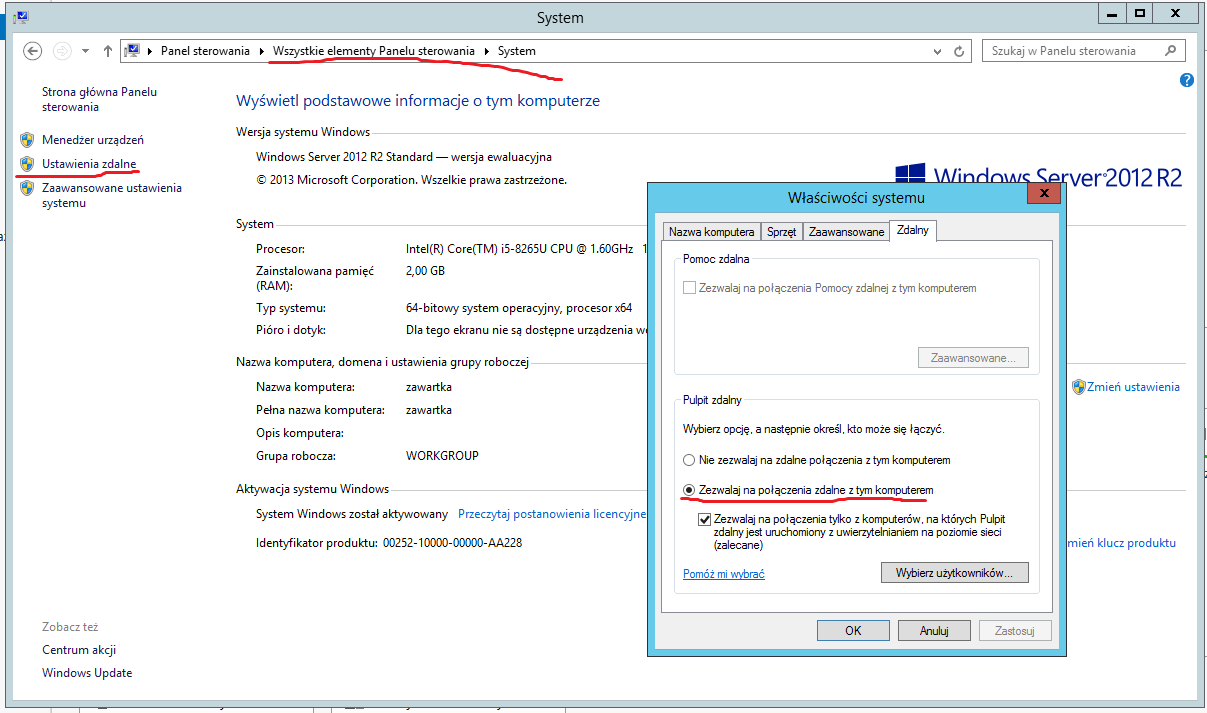 Obrazek : Zezwolenie na połączenia zdalne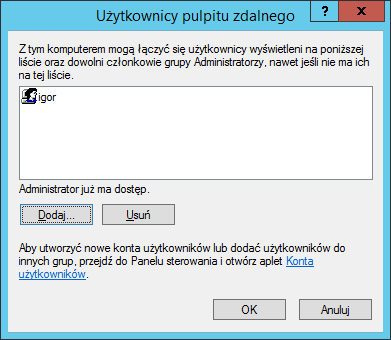 Obrazek : Dodanie użytkownika pulpitu zdalnegoPodłączenie się do pulpitu zdalnego z klienta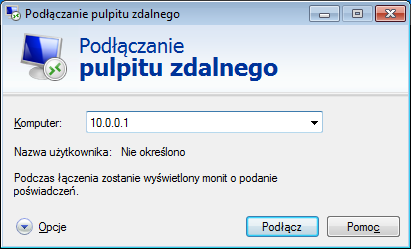 Obrazek : Podanie IP serwera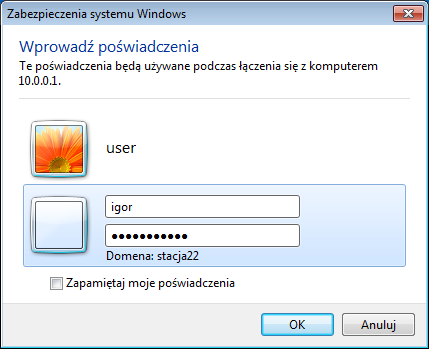 Obrazek : Podanie nazwy użytkownika i hasła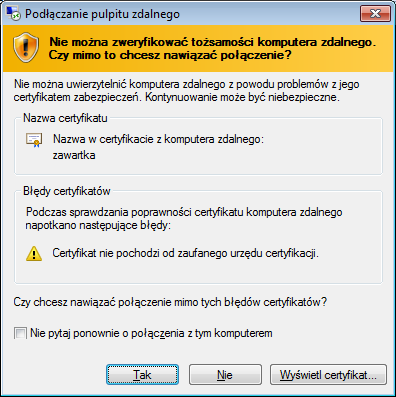 Obrazek : Zaakceptowanie certyfikatu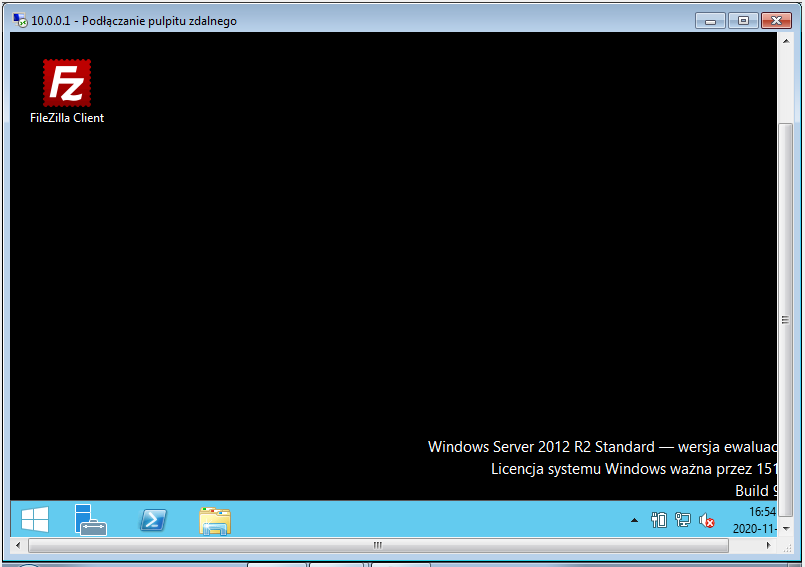 Obrazek : Udało się połączyć!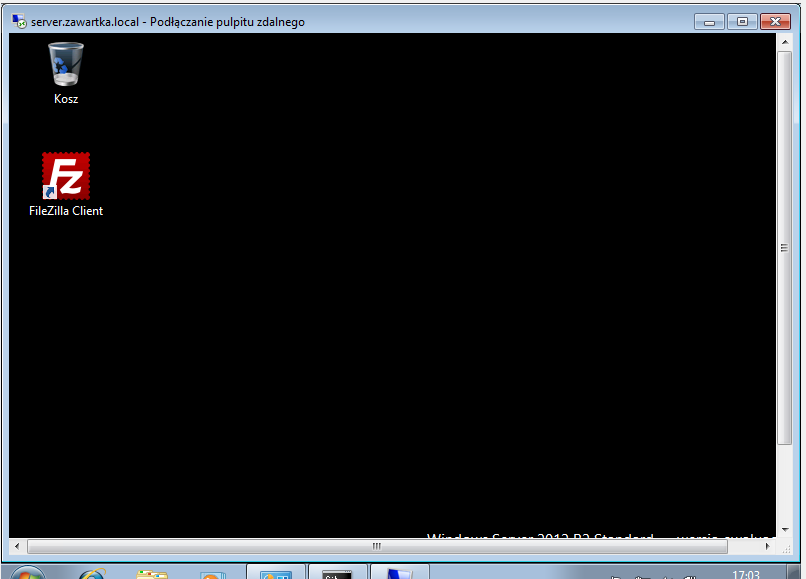 Obrazek : Połączenie po nazwie DNS również działaInstalacja roli serwera terminali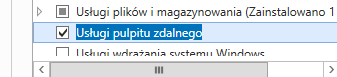 Obrazek : Dodanie roli pulpitu zdalnego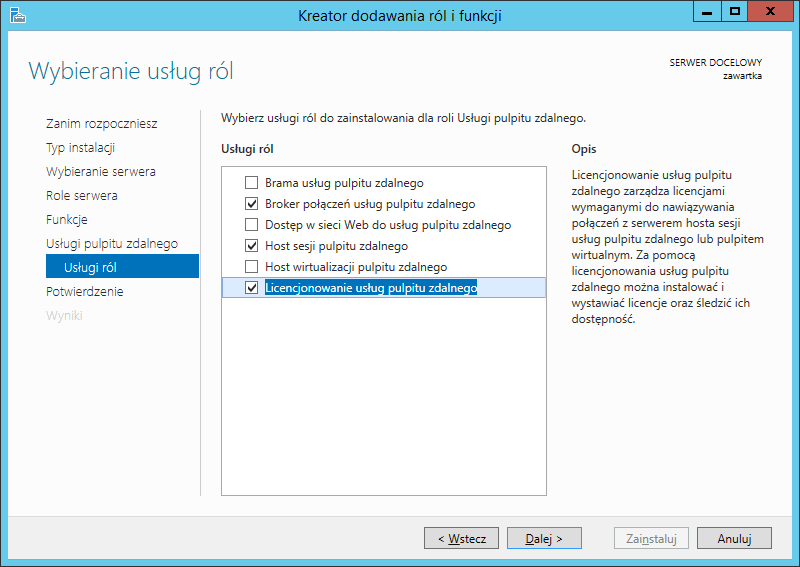 Obrazek : Dodanie odpowiednich usług ról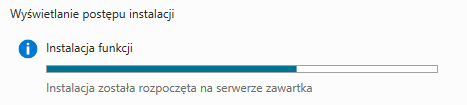 Obrazek : InstalacjaInstalacja programu na serwerze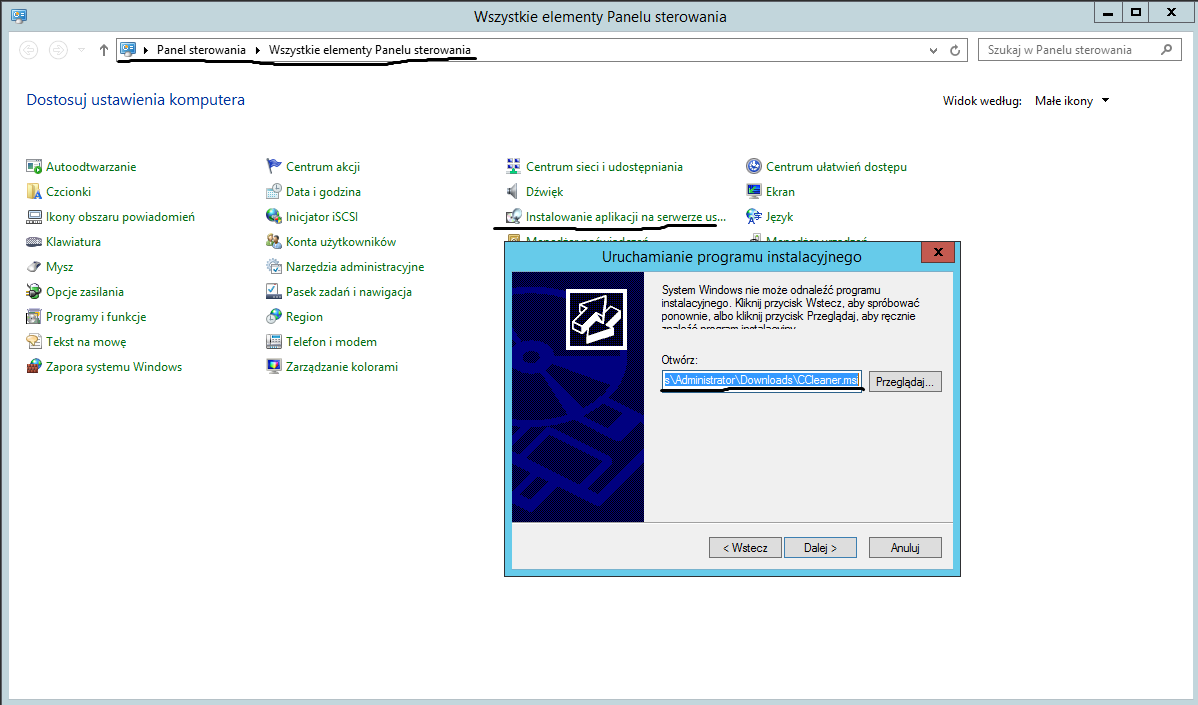 Obrazek : Uruchomienie instalatora i podanie ścieżki pliku .msi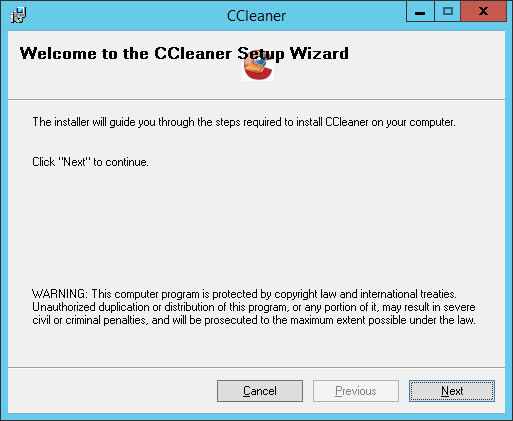 Obrazek : Standardowa instalacja programu CCleaner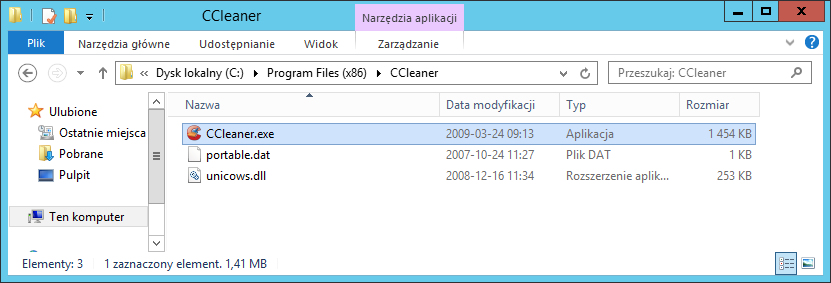 Obrazek : Program został zainstalowanyKonfiguracja lokalnych zasad grupy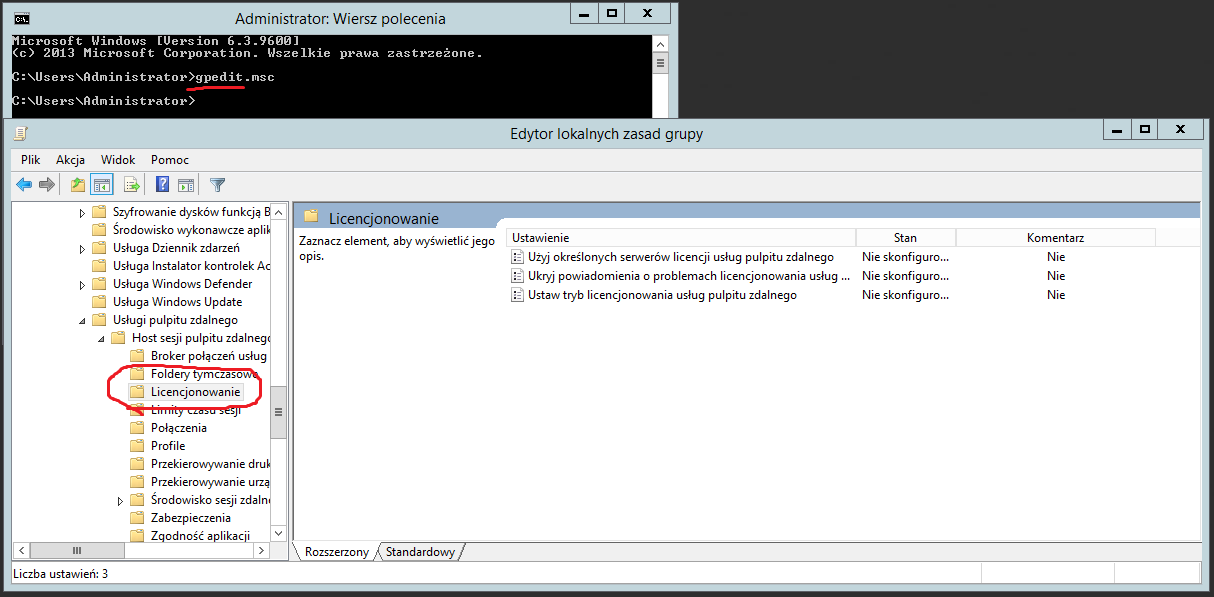 Obrazek : Znalezienie zakładki "Licencjonowanie" w gpedit.msc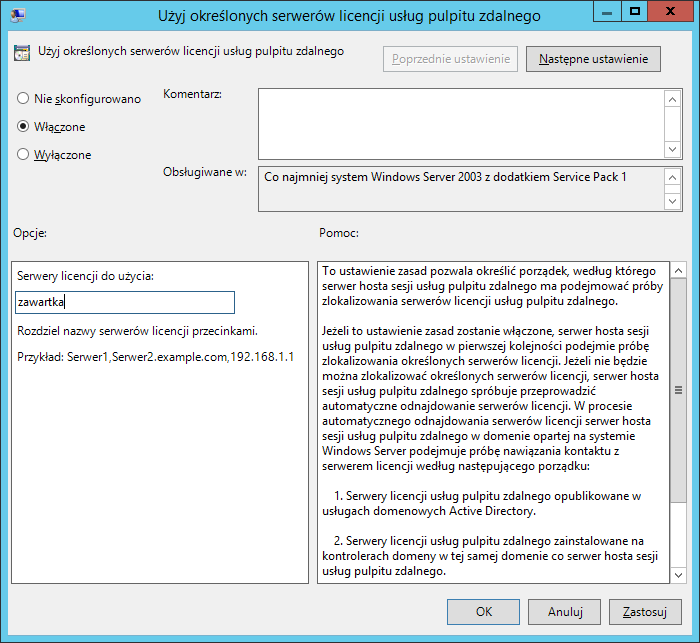 Obrazek : Włączenie i skonfigurowanie pierwszej zasady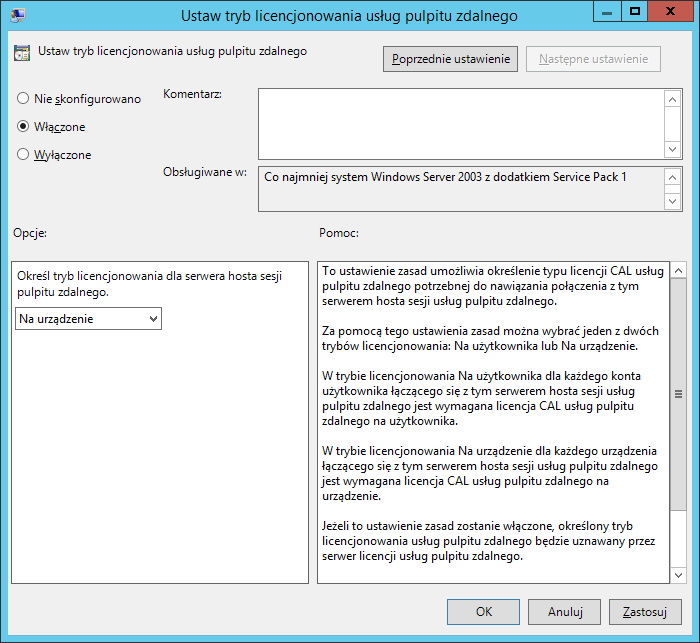 Obrazek : Włączenie trzeciej z zasad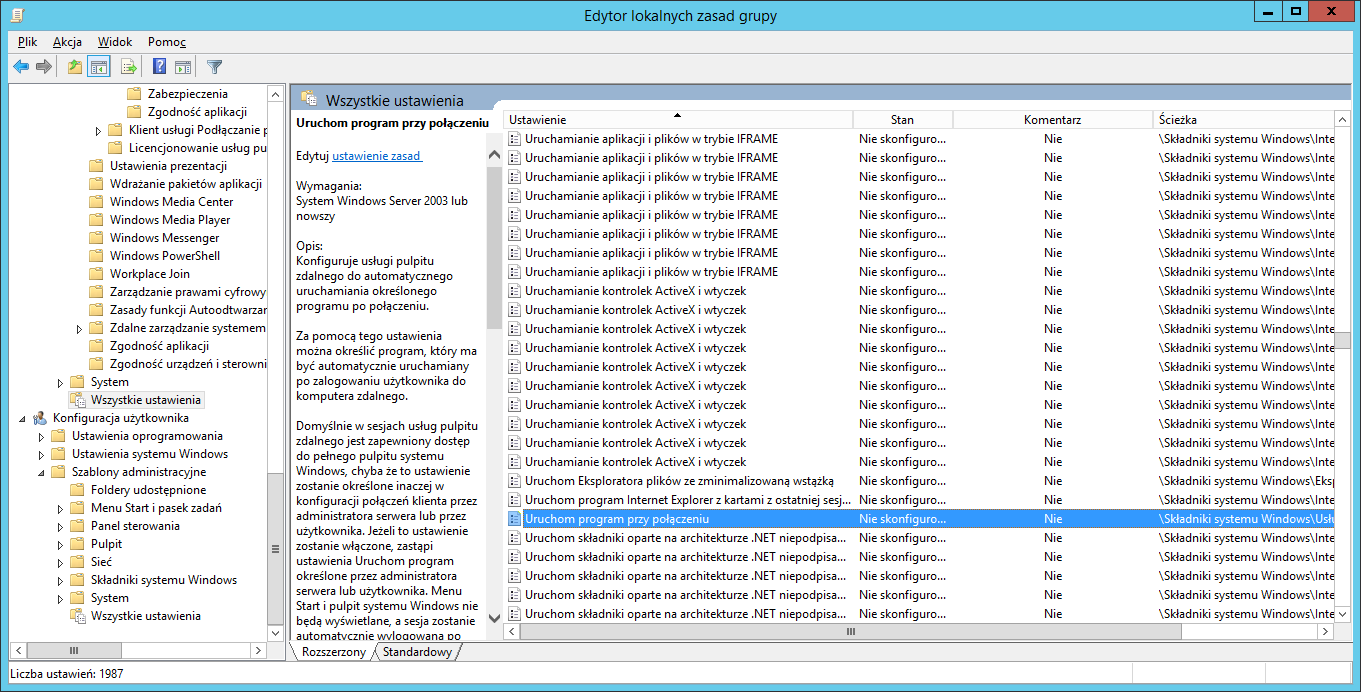 Obrazek : Znalezienie zasady "Uruchom program przy połączeniu"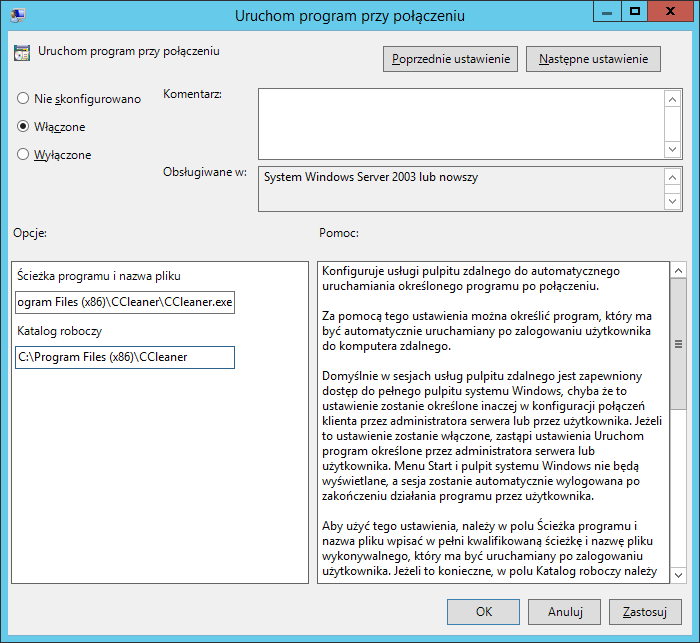 Obrazek : Włączenie i skonfigurowanie powyższej zasadyNależy podać ścieżkę pliku wykonywalnego i folder, w którym program ma zostać uruchomiony.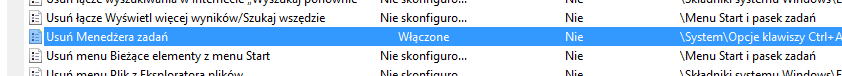 Obrazek : Znalezienie i włączenie zasady "Usuń Menedżera zadań"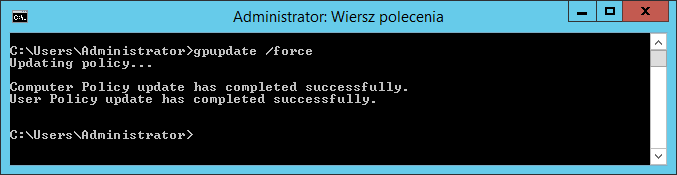 Obrazek : Zastosowanie zmianTestowe podłączenie się do serweraProces łączenia się z serwerem będzie tu taki sam, jak w przypadku zwykłego pulpitu zdalnego.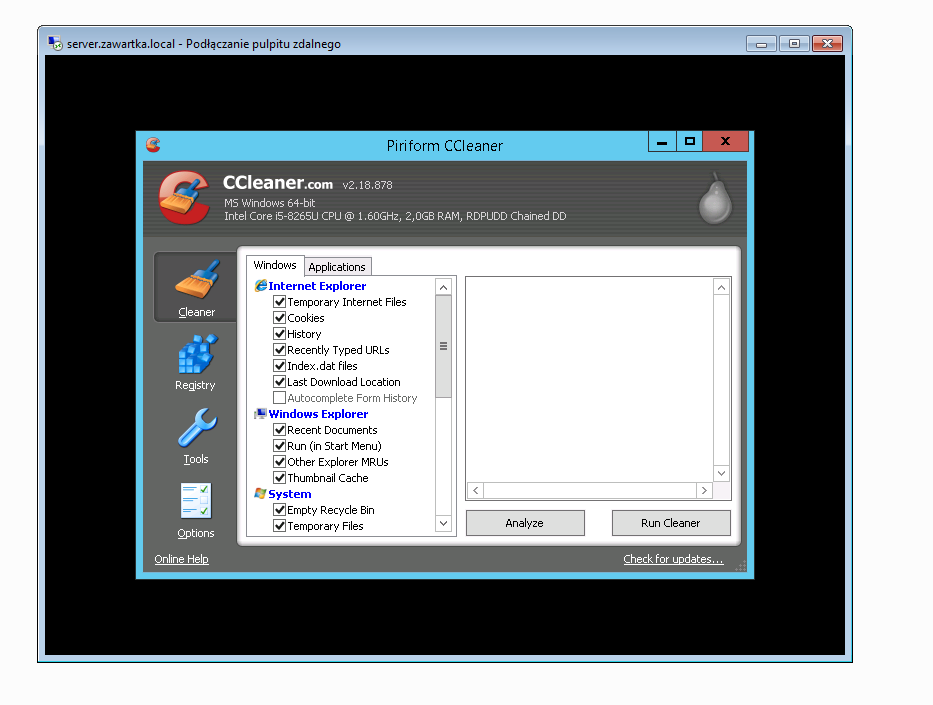 Obrazek : Test się powiódł :)Jak widać, jedynym programem, do którego mamy dostęp, jest CCleaner.